Lykilhæfni Markmið

Borið saman lengdir og 
flatarmál með ágiskunum og mælingum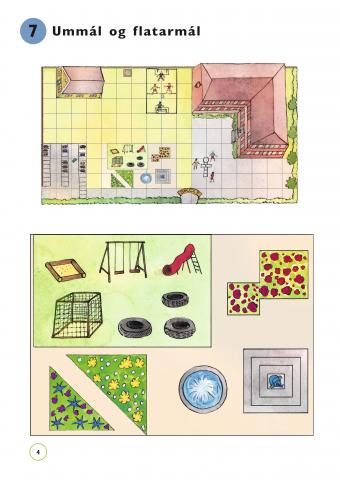 